Brabants DagbladDen BoschREGIO	PAGINA 33 ZATERDAG 29 JANUARI 2022 Overleg tussen instanties en Sachem voortaan vastgelegd in een verslagJOEP DORNABij het besloten overleg tussen chemiebedrijf Sachem in Zaltbommel en instanties worden geen notulen gemaakt. Onacceptabel, vindt gemeenteraadslid Martijn Stoutjesdijk (SP). Burgemeester Pieter van Maaren belooft beterschap.Sachem bewerkt gevaarlijke chemicaliën vlak bij woonwijk De Waluwe. Regelmatig vinden (kleine) incidenten plaats. Daarom willen instanties en omwonden op de hoogte worden gehouden van de veiligheidssituatie. Een onderdeel daarvan is het halfjaarlijks overleg tussen Sachem en instanties. Onder meer de gemeente Zaltbommel en de provincie Gelderland schuiven daarbij aan.Nu blijkt dat bij het besloten overleg geen notulen worden gemaakt. Dat erkende burgemeester Pieter van Maaren tijdens de gemeenteraadsvergadering donderdagavond. Van Maaren kon niet aangeven waarom hij zelf niet voor notulen had gezorgd. „Dit had anders gemoeten. Ik ga me inspannen om daar in het vervolg voor te zorgen.Het onderwerp werd op de kaart gezet door raadslid Martijn Stoutjesdijk (SP). Hij vindt dat de gemeente zo open mogelijk moet zijn over het potentiële gevaar van het bedrijf. Op schriftelijke vragen kreeg hij maar een kort antwoord. „Schokkend. Juist bij vragen over openheid had ik beter verwacht.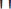 De burgemeester erkende dat het antwoord te 'staccato' was. Na de toezeggingen van Van Maaren was Stoutjesdijk (SP) milder gestemd. Ook was hij blij met het nieuws dat de veiligheidsregio en bedrijfsbrandweer van Sachem weer een grote oefening gaan houden. Wanneer is niet bekend.	Joep Dorna	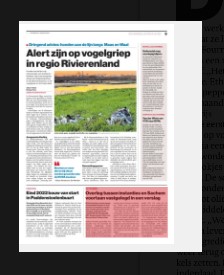 